Практичне заняття №1. Тема:   Еvent-менеджмент як індустрія створення заходів. Мета заняття: проаналізувати event-менеджмент як індустрію створення заходів, розглянути стан ринку праці в зазначеній сфері, ознайомитися з роботою провідних еvent-агенцій в Україні.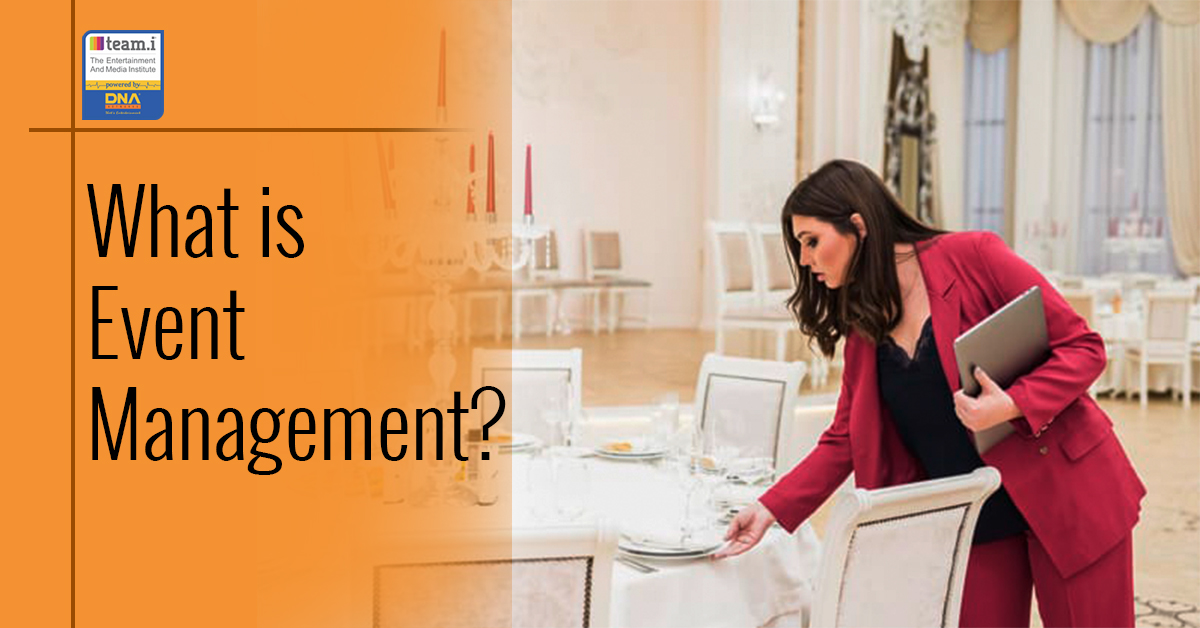 Питання для обговоренняАналіз ринку праці в сфері соціально-комунікаційної діяльності. Еvent-менеджмент як індустрія з планування, організації, проведення, аналізу заходів, подій, шоу  приватного або  громадського характеру. Еvent-агентства в Україні та світі.Основні поняття: соціально-комунікаційна діяльність, еvent-менеджмент, еvent-індустрія, еvent-агентства. Питання для самоконтролюДайте визначення поняття івент-менеджменту. Визначить особливості розвитку ринку праці з event-менеджменту. Які послуги надаються event-агенствами?Назвіть п’ять провідних event-агенств України та окресліть коло їх послуг.   Письмові завдання 		Ознайомтеся з діяльністю зазначених у списку 5 event-агенств України ( за власним вибором). Зробіть порівняльний аналіз їх сайтів, послуг, охарактеризуйте основні кейси. Визначте спільні риси та відмінності аналізуємих event-агенств.Івент-агентство «Lioncom». URL :    https://lioncom.proPrime Event. URL :   https://prime-event.com.ua/ua/Rockets Event Agency.  URL :     https://rocketsevent.comRockets Event. URL :    https://tendersky.com/agency/228Ant © Hill event agency. URL :    https://www.anthillagency.comEvent агенція SHALENIY. URL :    https://shaleniy.com.ua/uk/Barvy event agency. URL :    https://barvy-event.comІвент агенція Artisto. URL :    https://artisto.if.uaІвент-агентства — Львів, Україна. URL : https://www.dlab.com.ua/rubrika/163  Підготуйте презентацію виконаного завдання у вигляді слайдів, звертаючи увагу на обов’язковість порівняльної характеристики переваг і недоліків самопрезентації event-агенств в інформаційному просторі event-індустрії.   Завдання для самостійної роботиКонспект статті:  Поплавський М. М. Еvent-менеджмент у індустрії дозвілля. Питання культурології.  2017.  URL :  http://nbuv.gov.ua/UJRN/Pkl_2017_33_19 Теми есе:Еevent-менеджмент як індустрія створення заходів.Еvent-менеджмент під час військових дій: українські реалії.ЛітератураОсновна:Event Агентства України. Каталог Івенторів та компаній. URL :    https://art-zona.com/category/event-agencyГрабовський Є.М. Методика створення сайту Event-агентства . Збірник наукових праць Харківського національного університету Повітряних Сил. 2021. № 4(70). С. 70-76. URL :  https://doi.org/10.30748/zhups.2021.70.10.Повалій Т. Л. Івент-менеджмент : навчальний посібник. Суми : Сумський державний університет, 2021. 198 c. Поплавський М. М. Еvent-менеджмент у індустрії дозвілля. Питання культурології.  2017.  URL :  http://nbuv.gov.ua/UJRN/Pkl_2017_33_19Топ 5 event-агенцій України. URL :   http://fimfshb.knukim.edu.ua/top-5-ivent-agentsij-ukrayiny-2/Хитрова О.А. Харитонова ю.Ю. Стан і тенденції розвитку Івент-менеджменту в Україні.  Науковий вісник Міжнародного гуманітарного університету, Вип. 12.  2017.  С..27–31. Додаткова:Антоненко І.Я. Особливості розвитку та застосування івент-менеджменту в Україні. Сучасний менеджмент і економічний розвиток : реферативний збірник матеріалів постійно діючої міжнародної науково-практичної інтернет-конференції, 1 вересня 2011 р. - 29 лютого 2012 р. Суми : СумДУ, 2012. № 1. С. 5.Володіна М.Р. Event-менеджмент в сфері організації заходів. Молодий вчений. 2019. №5. С. 103 – 106. Данилова В. принципи та перспективи розвитку режисури «спеціальних художніх подій». URL : https://ephd.cz/wp content/uploads/2018/ephd_2018_4_4/14.pdfДанилова В. Спеціальні художні події як інфструмент впливу на суспільну й індивідуальну свідомістью Актуальні питання гуманітарних наук. Вип 22. Том 2. 2018.  С.17–23.  http://www.aphn-journal.in.ua/archive/22_2018/part_2/5.pdfІванова О. В. Методичні підходи до розробки бізнес-івенту. URL : Мисик В.М. Суиність та характеристика івент-менеджменту в системі управління підприємства. Економіка та управління підприємствами. Вип 50-1.2020. С. 143–148.Напалкова А.А. Менеджментові дослідження на ринку event-послуг. Event-менеджмент. 2014. -№ 3. С. 210–226. Новікова В.В., Бондар Н.П., Шаран Л.О. Впровадження event-менеджменту в діяльність підприємства готельно-ресторанного господарства. Modern engineering and innovative technologies.  Issue 10.  Part 2.2019.  С 45–54.Оборська С.В. Подієвий менеджмент у мистецтві.   Культура і мистецтво у сучасному світі. 2014.  Вип. 15.  С. 57–63.Оборська С. В. Сучасна проблематика  подієвого менеджменту мистецьких проектів. Культура України. Cерія : Мистецтвознавство.  2018. Вип. 61.  С. 389-397.  http://nbuv.gov.ua/UJRN/Kum_2018_61_40.Пашкевич М. Ю. Івент-технології у сфері дозвілля .  Культурно-дозвіллєва діяльність у сучасному світі: кол. монографія. Київ: Вид-во: Ліра-К, 2017. 328 с.Поплавський М. М. Еvent-менеджмент у індустрії дозвілля. Питання культурології.  2017.  URL :  http://nbuv.gov.ua/UJRN/Pkl_2017_33_19.Радіонова О.М. Конспект лекцій з курсу «Івент-технології». Харків: ХНУМГ ім.О.М.Бекетова, 2015.  67 с. Хамініч С.Ю. Стратегічне планування на підприємствах: теоретико- методологічний аспект. Економіка: проблеми теорії та практики : збірник наукових праць. Дніпропетровськ : ДНУ, 2009. Вип. 249 : в 6 т. T. 5. С.1317 – 1322.. Getz D. Event tourism: Definition, evolution, and research. Tourism Management.  2008.  №29. №29. Р. 30-41.Griffin L.J. Temporality, events and explanation in historical sociology: An intro-duction. Sociological Methods & Research. 1992. № 20. P. 403–427.Lampel J., Shamsie J., Shapira Z. Experiencing the improbable: Rare events and organizational learning. Organization Science. 2009. № 20. P. 835–845.Nigam A., Ocasio W. Event attention, environmental sense making, and change in institutional logics: An inductive analysis of the effects of public attention to Clinton’s Health Care Reform Initiative. Organization Science. 2010. № 21. P. 823–841.Shone A. Successful event management: a practical handbook.  Cengage Learning: EMEA, 2004. P. 13.Tassiopoulos D. Event Management: A Professional and Developmental Approach.  Juta Pty Ltd, 2013.  510 р.Tum J., Norton P., Nevan J.  Management of Event Operations.  Oxford: Elsevier/Butterworth-Heinemann, 2006. 280 p.Thomas O. Reference model-based event management International Journal of Event Management Research. Vol. 4. N 1. 2008. P. 8–16. Eventbrite. The 10 Event Management Skills  Event Managers Need. 2019. URL: https://www.eventbrite.co.uk/blog/qualities-successful-event-managersds00http://firearticles.com/economika-pidpryemstv/220-metodichn-pdhodi-do-rozrobkibznes-ventu-vanova-o-v-markovskiy-o-v.html